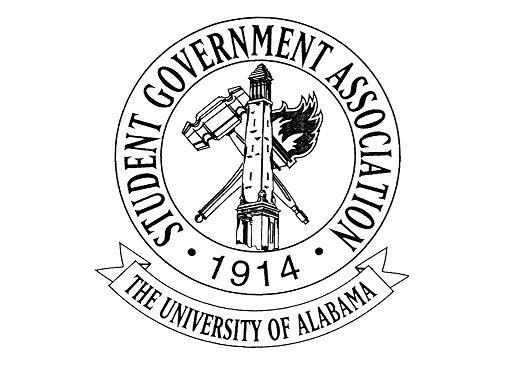 The University of Alabama23nd Student Senate 2018-2019Agenda for September 13th, 2018Regular SessionCall to Order and Roll CallAnnouncements:Please fill out survey about Senate SocialSpeaker: Dr. KramerNomination of Pro Temp-Brooks PayneBreak For CommitteesOld Business: None to discussNew Business:Act A-32-18: AN ACT TO APPROVE THE ORGANIZATIONAL FUNDING REQUESTS SUGGESTED BY THE FINANCIAL AFFAIRS COMMITTEE FOR THE MONTH OF OCTOBER 2017, AND FOR OTHER PURPOSESResolution R-23-18: A RESOLUTION ENCOURAGING ENERGY SUSTAINABILITY AND THE REDUCTION OF CARBON FOOTPRINTBill B-12-18: BILL TO BRING BACK BUSINESS PROFESSIONAL Bill B-13-18: A BILL TO CREATE A DEADLINE FOR STUDENT ORGANIZED SEATINGAdjournACT A-32-18THE UNIVERSITY OF ALABAMA23rd SENATE 2018-2019Authored by: Vice President of Financial Affairs Clay Gaddis, SGA Treasurer Wood HowellSponsored by: Senator Grant McAllisterAN ACT TO APPROVE THE ORGANIZATIONAL FUNDING REQUESTS SUGGESTED BY THE FINANCIAL AFFAIRS COMMITTEE FOR THE MONTH OF OCTOBER 2017, AND FOR OTHER PURPOSESWHEREAS, The Senate finds the following:a. 	The Financial Affairs Committee met September 10th, 2018.b. 	The committee heard the funding requests of twenty various organizations before making its decisions.c. 	The Financial Affairs Committee funded 88.58% of the requests to twenty organizations.THEREFORE BE IT RESOLVED, The Senate approves the following FAC funding requests in the amounts for a total of $35,127.87 listed in the excel sheet attached:BE IT FURTHER RESOLVED, copies of this resolution shall be sent to Price McGiffert, SGA President; Clay Gaddis, SGA Vice President for Financial Affairs; Wood Howell, SGA Treasurer; Sherry Phillips, FAC Advisor; and The Crimson White; and others as may be deemed necessary at a later date.RESOLUTION R-23-18THE UNIVERSITY OF ALABAMA23rd SENATE 2018-2019Authored by: Branden Greenberg and Jason RothfarbA RESOLUTION ENCOURAGING ENERGY SUSTAINABILITY AND THE REDUCTION OF CARBON FOOTPRINTWhereas, The University of Alabama is a premiere national university with one of the largest student bodies; andWhereas, it should be a priority of The Capstone to effectively find an intersect between sustainability and student life; andWhereas, we live in a modern age where the accessibility to our mobile devices are more of a necessity than a luxury; andWhereas, other universities nationwide have rolled out plans to incorporate sustainability and technology with the needs of student life; now,Therefore, be it RESOLVED, That we encourage and open an investigation into the purchasing and implementation of solar paneled umbrellas with charging mechanisms for all mobile devices.Be it further resolved, That we use the past implementation of such umbrellas at campuses like Iowa, UCLA, Cal Poly, and UNC at Chapel Hill as case studies for our research.Be it further resolved, That the commission of these umbrellas would help The Capstone fulfill its 2020 sustainability goals by reducing our carbon footprint.…Be it further resolved, That copies of this resolution be sent to: Dr. Stuart R. Bell, President of The University of Alabama; Price McGiffert Jr., President of the Student Government Association; Clay Martinson, Vice-President for Student Affairs; Greg McKelvey, Executive Director for Campus Energy; The Crimson White; and others as may be deemed necessary at a later date.Bill B-12-18THE UNIVERSITY OF ALABAMA23rd SENATE 2018-2019Author(s): Senator Jason Rothfarb, Logan SheafferSponsor(s): Speaker of the Senate Talor Allen, Branden Greenberg, Brooks Payne, Demarcus Joiner, Katie Larson, Katie Arrington, Marquis Hollingsworth, Lauren Compton,Endorsement(s): Chief of staff Charlie SteinmetzBill to Bring Back Business ProfessionalSection 1. Findings:Being leaders of our individual colleges, and The University of Alabama student body. We should dress to impress.Wearing Business Professional allows us, as emerging leaders of the real world, to get used to a more common attire for workThe first meeting of each month will be Business Professional for the Senate bodyThe Speaker of the Senate and Secretary of the Senate should have discretion to determine attire for each Senate meeting after the first meeting of the monthSection 2. LegislationDressing Business professional brings a more mature and professional feel to the meetings, allowing for increased productivity.Senators must wear business attire the first senate meeting of each month, and for formal Senate meetings and all special sessions of the Senate that the Speaker of the Senate and Secretary of the Senate deem necessary.***Revision of Bill Below***Author(s): Senator Eric SilverSponsor(s): Speaker of the Senate Matthew ChildressEndorsement(s):A Bill To Get Us Out Of SuitsSection 1. Findings:The SGA Senate, in the 2016-2017 term, adopted a structure of alternating “Formal” and “Committee” meetings to give structure to what types of legislation would be considered each weekWhile the legislative aspects of this structure work well, there is also the requirement to wear Business Formal at each “Formal” meetingWearing Business Formal on weeks where the Senate has no special guests, and limited legislation on the docket is extremely unpopular amongst the SenateTo better this structure, the Speaker of the Senate and Secretary of the Senate should have discretion to determine attire for each Senate meetingSection 2. LegislationChapter 500.4.1 Senators must wear business attire for all formal Senate meetings and all special sessions of the Senate that the Speaker of the Senate and Secretary of the Senate deem necessary.Section 3. CopiesAttorney General Lance McCaskey, SGA President Jared Hunter, The SGA Senate and The Crimson White Media GroupBill B-13-18The University of Alabama2018-2019Authors: Vice President of Student Affairs Clay Martinson and Chief Justice Justin Cenname Co-Sponsors: Senators Katie Arrington, Brooks Payne, Jason Rothfarb, Grant McAllisterA Bill to Create an Appeal Deadline for Student Organized SeatingSection 1 Findings: In order to form a more clearly define the appeals process for the Student Organized Seating process the authors and co-sponsors feel it necessary to insert an appeal deadline. As the current Code of Laws in section 1304.1 states “The Board of Governors will work with the SGA Judicial Board to hear and determine the appeals process.”The aforementioned code does not provide a deadline for the appeals process. Creating a code that would specify a deadline would create a clear cutoff date for organizations to exercise their right to an appeal. Section 2: ChangesIn consideration of Section 1: Findings, the following addition to The SGA Code of Laws be instituted: Chapter 1304 AppealsChapter 1304.1 The Board of Governors will work with the SGA Judicial Board to hear and determine the appeals process.Chapter 1304.1.1 The Board of Governors, being shown organization GPAs in the appeals process, will submit a recommendation for each appeal case for the Judicial Board to consider.Chapter 1304.1.2 One member of the Board of Governors will sit in on the Judicial Board meetings regarding appeals as a non-voting member.Chapter 1304.1.3 The Organizations will have 3 business days after the SOS chart has been announced to file an appeal with the SGA Judicial Board. 